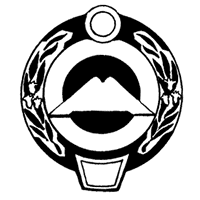 МИНИСТЕРСТВО ИМУЩЕСТВЕННЫХ И ЗЕМЕЛЬНЫХ ОТНОШЕНИЙ КАРАЧАЕВО-ЧЕРКЕССКОЙ РЕСПУБЛИКИ(МИНИМУЩЕСТВО КЧР)РАСПОРЯЖЕНИЕ21.03.2022                                                                                                                       № 73г. ЧеркесскОб условиях приватизации недвижимого имущества, являющегося государственной собственностью (казной) Карачаево-Черкесской Республики	В соответствии с Федеральным законом от 21.12.2001 № 178-ФЗ                                 «О приватизации государственного и муниципального имущества», Федеральным законом от 22.07.2008 № 159-ФЗ «Об особенностях отчуждения недвижимого имущества, находящегося в государственной собственности субъектов РФ или в муниципальной собственности и арендуемого субъектами малого и среднего предпринимательства, и о внесении изменений в отдельные законодательные акты Российской Федерации» 1. Приватизировать следующий имущественный комплекс, являющийся государственной собственностью (казной) Карачаево-Черкесской Республики, расположенный по адресу: РФ, Карачаево-Черкесская Республика, Абазинский район, а. Эльбурган, северная часть, в том числе:- здание лаборатории КН 09:03:0190101:32, площадью 52,1 кв.м.;- здание лечебного корпуса КН 09:03:0040109:104, площадью 517,7 кв.м.;- здание овощного склада КН 09:03:0190101:31, площадью 105 кв.м.;- здание прачечной КН 09:03:0040110:210, площадью 151,5 кв.м.;- здание сарая КН 09:03:0000000:11310, площадью 49 кв.м.;- здание столовой КН 09:03:0190101:33, площадью 114,9 кв.м.;- здание столярного цеха КН 09:03:0190101:34, площадью 63,8 кв.м.;- административное здание КН 09:03:0190112:176, площадью 244,5 кв.м.;- здание гаража КН 09:03:0000000:11297, площадью 21,2 кв.м.;- недостроенное здание с общим процентом готовности 28%                                                 КН 09:03:0040109:105;- пруд, зеркала пруда КН 09:03:0040109:98. площадью 8040 кв.м.;- земельный участок с КН 09:03:0040109:0077, площадью 161597 кв.м.. из категории земель поселений - для размещения зданий и сооружений (далее – имущественный комплекс), путем его продажи обществу с ограниченной ответственностью «Старт-Инвест» (ИНН 7802342280, ОГРН 1057813262968) (далее – покупатель), обладающему преимущественным правом на приобретение имущественного комплекса на основании Федерального закона от 22.07.2008                          № 159-ФЗ   «Об особенностях отчуждения недвижимого имущества, находящегося вгосударственной собственности субъектов РФ или в муниципальной собственности и арендуемого субъектами малого и среднего предпринимательства, и о внесении изменений в отдельные законодательные акты Российской Федерации» (далее - Федеральный закон от 22.07.2008 № 159-ФЗ).2.  Установить цену продажи имущественного комплекса в размере 6 026 000 (шесть миллионов двадцать шесть тысяч) рублей (НДС не облагается).В соответствии с подпунктом 12 пункта 2 статьи 146 Налогового кодекса Российской Федерации не признаются объектом налогообложения операции по реализации на территории Российской Федерации государственного имущества, составляющего казну республики, выкупаемого в порядке, установленном Федеральным законом от 22.07.2008 № 159-ФЗ.3. Оплата имущественного комплекса осуществляется единовременно.4. Отделу управления имуществом и приватизации в течение десяти календарных дней со дня принятия настоящего распоряжения направить покупателю копию решения об условиях приватизации, предложение о заключении договора купли-продажи имущественного комплекса и соответствующий проект договора.5. Покупатель утрачивает преимущественное право на приобретение имущественного комплекса:с момента отказа от заключения договора купли-продажи имущественного комплекса;по истечении тридцати календарных дней со дня получения проекта договора купли-продажи имущественного комплекса в случае, если этот договор не подписан в указанный срок, за исключением случая приостановления течения указанного срока в соответствии с частью 4.1 статьи 4 Федерального закона от 22.07.2008 № 159-ФЗ;с момента расторжения договора купли-продажи имущественного комплекса в связи с существенным нарушением его условий.6. Отделу управления имуществом и приватизации опубликовать настоящее распоряжение на официальном сайте Министерства имущественных и земельных отношений Карачаево-Черкесской Республики, а также на официальном сайте Российской Федерации в информационно-телекоммуникационной сети «Интернет» для размещения информации о проведении торгов, определенном Правительством Российской Федерации, в течение десяти дней со дня принятия настоящего распоряжения.7. Контроль над выполнением настоящего распоряжения возложить на заместителя Министра имущественных и земельных отношений Карачаево-Черкесской Республики, курирующего вопросы управления имуществом. Министр                                                                   	                              Р.О. БаскаевСогласовано:Первый заместитель Министра Начальник отделаЮрист